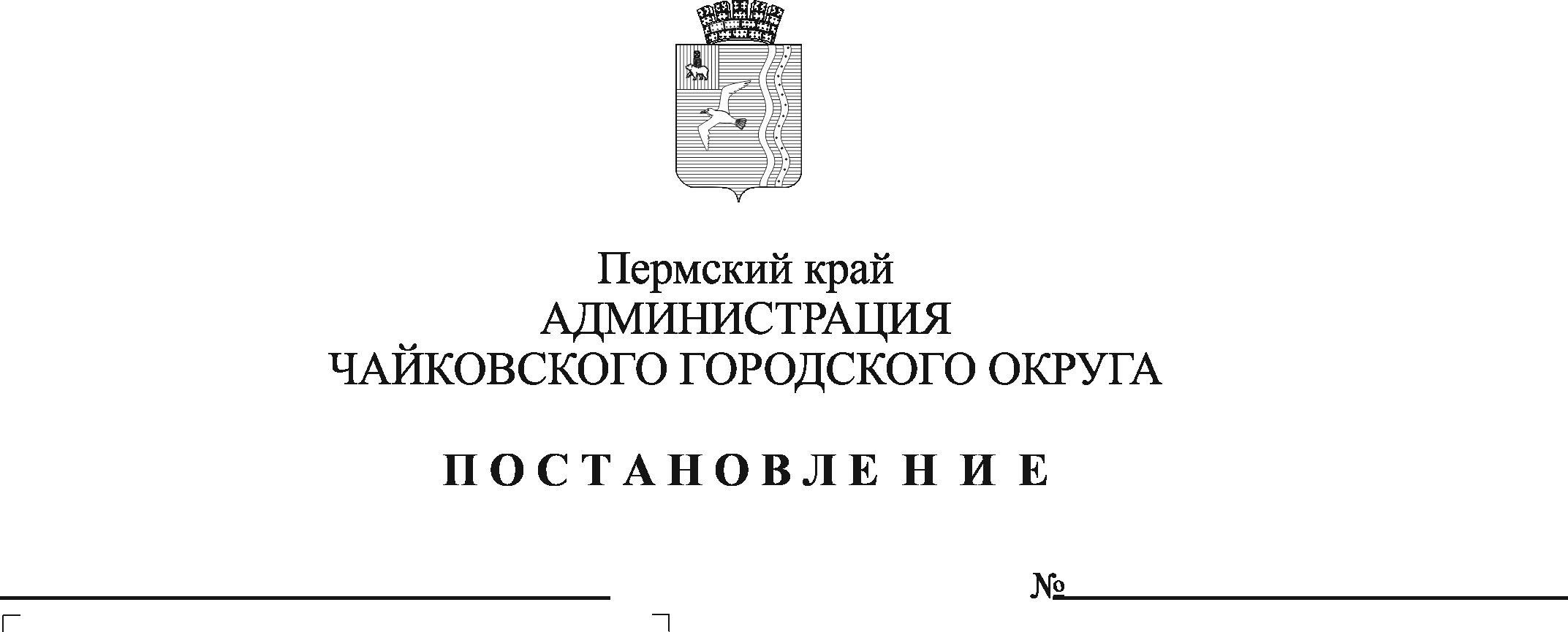 В соответствии со статьей 10 Федерального закона от 28 декабря 2009г. № 381-ФЗ «Об общих принципах государственного регулирования торговой деятельности в Российской Федерации», Федеральным законом от 6 октября 2003г. № 131-ФЗ «Об общих принципах организации местного самоуправления в Российской Федерации», постановлением Правительства Пермского края от 28 ноября 2017г. № 966-п «Об утверждении Порядка разработки и утверждения схемы размещения нестационарных торговых объектов»ПОСТАНОВЛЯЮ:1. Внести в Схему размещения нестационарных торговых объектов Чайковского городского округа, утвержденную постановлением администрации Чайковского городского округа от 26 июля 2019г. № 1305 «Об утверждении Схем размещения нестационарных торговых объектов Чайковского городского округа» (в редакции постановлений администрации Чайковского городского округа от 01.06.2020г. № 525, от 30.11.2020г. № 1157, от 27.01.2021г. № 72, от 12.03.2021г. № 213, от 09.06.2021г. № 558), следующие изменения:1.1.в Схеме размещения нестационарных торговых объектов Чайковского городского округа (адресный перечень, часть 1):1.1.1. исключить позиции:1.1.2.дополнить позициями 100-106 следующего содержания:1.2.дополнить Схему размещения нестационарных торговых объектов Чайковского городского округа (графическая часть1) позициями 100-106 (приложение 1-1, 1-2);1.3. в Схеме размещения нестационарных торговых объектов Чайковского городского округа (адресный перечень, часть 2):1.3.1.дополнить позициями 72-80 следующего содержания:1.3.2 дополнить Схему размещения нестационарных торговых объектов Чайковского городского округа (графическая часть 2) позициями 72-80 (приложение 2-1).1.3.3 позицию:изложить в следующей редакции:1.3.4. позицию:изложить в следующей редакции:1.3.5. позицию:изложить в следующей редакции:1.3.6. позицию:изложить в следующей редакции:1.3.7 исключить позиции:1.3.8. скорректировать Схему размещения нестационарных торговых объектов Чайковского городского округа (графическая часть 2) позиции023, 029, 064, 012  (приложение 2-2).2. Опубликовать:2.1. текст постановления в газете«Огни Камы» и разместить на официальном сайте администрации Чайковского городского округа;2.2. графическую часть Схемы размещения нестационарных торговых объектов Чайковского городского округа (приложение 1-1, 1-2, 2-1, 2-2) опубликовать на сайте администрации Чайковского городского округа (чайковскийрайон.рф/upravlenie-imushchestvom/nestatsionarnye-torgovye-obekty-/).3. Постановление вступает в силу после его официального опубликования.Глава городского округа –глава администрации Чайковского городского округа                                                   Ю.Г. Востриков081Ул. Вокзальная, остановка «Контейнерная»павильонХлеб, хлебобулочные и кондитерские изделия40,049,1Земельные участки, государственная собственность на которые не разграничена59:12:0010334:11Частный5 лет082Ул. Вокзальная, остановка «Контейнерная»павильонНепродовольственные товары40,045,9Земельные участки, государственная собственность на которые не разграничена59:12:0010334:12Частный5 лет100Набережная(за санаторием «Чайка»павильонОбщественное питание  и продукция общественного питания101,15101,15Земельные участки, государственная собственность на которые не разграничена59:12:0010337:18Муниципальная5 лет101Набережная(за санаторием «Чайка»павильонНепродовольственные товары20,8220,82Земельные участки, государственная собственность на которые не разграничена59:12:0010337:18Муниципальная5 лет102Набережная(территория пляжа)павильонОбщественное питание  и продукция общественного питания111,10111,10Земельные участки, государственная собственность на которые не разграничена59:12:0010326:103Муниципальная5 лет103Набережная(территория пляжа)павильонБыстрое питание (готовая еда)19,4219,42Земельные участки, государственная собственность на которые не разграничена59:12:0010326:103Муниципальная5 лет104Набережная(территория пляжа)павильонНепродовольственные товары23,9723,97Земельные участки, государственная собственность на которые не разграничена59:12:0010326:103Муниципальная5 лет105Набережная(территория пляжа)павильонНепродовольственные товары17,8817,88Земельные участки, государственная собственность на которые не разграничена59:12:0010326:103Муниципальная5 лет106Ул. Азина(напротив дома №3/1)павильонРыба и морепродукты100100Земельные участки, государственная собственность на которые не разграничена59:12:0010225частная5 лет72Набережная(за санаторием «Чайка»лотокГорячие и прохладительные напитки, мороженое1,03,0Земельные участки, государственная собственность на которые не разграничена59:12:0010337:18частный6 месяцев(с 1 мая по 30 сентября)73Набережная(за санаторием «Чайка»лотокБыстрое питание(готовая еда)1,03,0Земельные участки, государственная собственность на которые не разграничена59:12:0010337:18частный6 месяцев(с 1 мая по 30 сентября)74Набережная(за санаторием «Чайка»лотокБыстрое питание(готовая еда)1,03,0Земельные участки, государственная собственность на которые не разграничена59:12:0010337:18частный6 месяцев(с 1 мая по 30 сентября)75Набережная(за санаторием «Изумруд», рядом с детской площадкой)лотокБыстрое питание(готовая еда)1,03,0Земельные участки, государственная собственность на которые не разграничена59:12:0010337:18частный6 месяцев(с 1 мая по 30 сентября)76Набережная(за санаторием «Изумруд», рядом с детской площадкой)лотокГорячие и прохладительные напитки, мороженое1,03,0Земельные участки, государственная собственность на которые не разграничена59:12:0010337:18частный6 месяцев(с 1 мая по 30 сентября)77Набережная(рядом с Амфитеатром)лотокБыстрое питание(готовая еда)1,03,0Земельные участки, государственная собственность на которые не разграничена59:12:0010337:18частный6 месяцев(с 1 мая по 30 сентября)78Набережная(рядом с Амфитеатром)лотокГорячие и прохладительные напитки, мороженое1,03,0Земельные участки, государственная собственность на которые не разграничена59:12:0010337:18частный6 месяцев(с 1 мая по 30 сентября)79Набережная(территория пляжа)лотокБыстрое питание(готовая еда)1,03,0Земельные участки, государственная собственность на которые не разграничена59:12:0010326:103частный6 месяцев(с 1 мая по 30 сентября)80Набережная(территория пляжа)лотокГорячие и прохладительные напитки, мороженое1,03,0Земельные участки, государственная собственность на которые не разграничена59:12:0010326:103частный6 месяцев(с 1 мая по 30 сентября)012Чайковский парк культуры и отдыхалотокБыстрое питание (готовая еда) 6,06,0МО «Чайковский городской округ»59:12:0010326:145частный6 месяцев(с 1 мая по 30 сентября)012Чайковский парк культуры и отдыхаСезонное (летнее)кафеОбщественное питание и продукция общественного питания100,0100,0МО «Чайковский городской округ»59:12:0010326:145частный6 месяцев(с 1 мая по 30 сентября)023Чайковский парк культуры и отдыхаЛотокмороженое8,08,0МО «Чайковский городской округ»59:12:0010326:145частный6 месяцев(с 1 мая по 30 сентября)023Чайковский парк культуры и отдыхаКиоскБыстрое питание (готовая еда)8,08,0МО «Чайковский городской округ»59:12:0010326:145частный6 месяцев(с 1 мая по 30 сентября)029Чайковский парк культуры и отдыхаЛотокНепродовольственные товары4,04,0МО «Чайковский городской округ»59:12:0010326:145частный6 месяцев(с 1 мая по 30 сентября)029Чайковский парк культуры и отдыхаЛотокБыстрое питание (готовая еда)4,04,0МО «Чайковский городской округ»59:12:0010326:145частный6 месяцев(с 1 мая по 30 сентября)064Чайковский парк культуры и отдыхаЛетнее кафеОбщественное питание и продукция общественного питания50,050,0МО «Чайковский городской округ»59:12:0010326:145частный6 месяцев(с 1 мая по 30 сентября)064Чайковский парк культуры и отдыхаКиоскГорячие и прохладительные напитки, мороженое8,08,0МО «Чайковский городской округ»59:12:0010326:145частный6 месяцев(с 1 мая по 30 сентября)020Чайковский парк культуры и отдыхаЛотокМороженое и прохладительные напитки4,04,0МО «Чайковский городской округ»59:12:0010326:145частный6 месяцев(с 1 мая по 30 сентября)024Чайковский парк культуры и отдыхаЛотокМороженое4,04,0МО «Чайковский городской округ»59:12:0010326:145частный6 месяцев(с 1 мая по 30 сентября)025Чайковский парк культуры и отдыхаЛотокБыстрое питание (готовая еда)4,04,0МО «Чайковский городской округ»59:12:0010326:145частный6 месяцев(с 1 мая по 30 сентября)026Чайковский парк культуры и отдыхаЛотокБыстрое питание (готовая еда)4,04,0МО «Чайковский городской округ»59:12:0010326:145частный6 месяцев(с 1 мая по 30 сентября)061Чайковский парк культуры и отдыхаЛотокБыстрое питание (готовая еда)4,04,0МО «Чайковский городской округ»59:12:0010326:145частный6 месяцев(с 1 мая по 30 сентября)062Чайковский парк культуры и отдыхаЛотокБыстрое питание (готовая еда)4,04,0МО «Чайковский городской округ»59:12:0010326:145частный6 месяцев(с 1 мая по 30 сентября)063Чайковский парк культуры и отдыхаЛотокБыстрое питание (готовая еда)4,04,0МО «Чайковский городской округ»59:12:0010326:145частный6 месяцев(с 1 мая по 30 сентября)